§2801.  Maine Criminal Justice Academy; purpose1.  Purpose of academy.  The purpose of the Maine Criminal Justice Academy is to provide a central training facility for criminal justice personnel.  The academy shall promote the highest levels of professional law enforcement performance and facilitate coordination and cooperation between various criminal justice agencies.[PL 2013, c. 147, §4 (NEW).]2.  Purpose of board of trustees.  The purpose of the Maine Criminal Justice Academy Board of Trustees is to protect the public health and welfare.  The board carries out this purpose by ensuring that the public is served by competent and honest criminal justice practitioners and by establishing minimum standards of proficiency in the regulated professions by examining, licensing, regulating and disciplining practitioners of those regulated professions, as are identified in this chapter.  Other goals or objectives may not supersede this purpose.[PL 2013, c. 147, §4 (NEW).]SECTION HISTORYPL 1969, c. 491, §1 (NEW). PL 1971, c. 241 (AMD). PL 1971, c. 592, §10 (AMD). PL 1973, c. 136, §1 (RPR). PL 1975, c. 579, §5 (AMD). PL 1977, c. 701, §1 (AMD). PL 1983, c. 812, §151 (AMD). PL 1989, c. 503, §B105 (AMD). PL 1989, c. 521, §1 (AMD). PL 1997, c. 577, §1 (AMD). PL 2005, c. 331, §1 (AMD). PL 2013, c. 147, §4 (RPR). The State of Maine claims a copyright in its codified statutes. If you intend to republish this material, we require that you include the following disclaimer in your publication:All copyrights and other rights to statutory text are reserved by the State of Maine. The text included in this publication reflects changes made through the First Regular and First Special Session of the 131st Maine Legislature and is current through November 1. 2023
                    . The text is subject to change without notice. It is a version that has not been officially certified by the Secretary of State. Refer to the Maine Revised Statutes Annotated and supplements for certified text.
                The Office of the Revisor of Statutes also requests that you send us one copy of any statutory publication you may produce. Our goal is not to restrict publishing activity, but to keep track of who is publishing what, to identify any needless duplication and to preserve the State's copyright rights.PLEASE NOTE: The Revisor's Office cannot perform research for or provide legal advice or interpretation of Maine law to the public. If you need legal assistance, please contact a qualified attorney.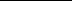 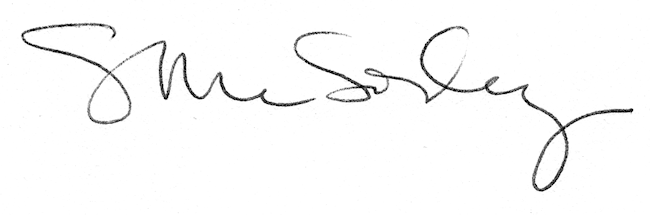 